Mai 2024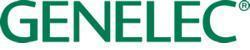 ***ZUR SOFORTIGEN VERÖFFENTLICHUNG***PressemitteilungGenelec stellt auf der InfoComm den 
Smart IP Subwoofer 3440A mit PoE vorIisalmi, Finnland, Mai 2024... Genelec, der weltweit führende Hersteller von professionellen Lautsprechern, wird auf der InfoComm 2024 seine Smart IP-Serie aktiver Installationslautsprechersysteme um einen bahnbrechenden neuen PoE-Subwoofer erweitern. Der 3440A ergänzt das bestehende Smart IP-Sortiment an Wand-, Decken- und Hängelautsprechern und bietet eine skalierbare Full-Range-Audiolösung, die außergewöhnliche Klangqualität und den Komfort von Netzwerktechnik vereint. Mit dem 3440A ist die Smart IP-Familie nun eine noch flexiblere und zukunftssichere Wahl für Integratoren und Installateure.Die 2019 eingeführte Smart IP-Serie bietet Audio-over-IP, Spannungsversorgung und Controller-Funktionen über ein einziges Standard-CAT-Kabel. Alle Modelle geben Audio in Studioqualität mit hervorragender Klarheit, Verständlichkeit und gleichmäßiger Abdeckung wieder und können in einem Netzwerk frei kombiniert werden. Die Smart IP-Serie unterstützt nativ Dante-Streams und kann auch AES67-Streams über den Dante Controller verarbeiten. Die Spannungsversorgung erfolgt über die Power-over-Ethernet Formate PoE oder PoE+.Der RJ45-Anschluss des 3440A ermöglicht nicht nur die Stromversorgung und Audio-over-IP, sondern auch den Zugriff auf die Smart IP Manager-Konfigurationssoftware von Genelec. Mit dem Smart IP Manager können Installateure eine nahezu unbegrenzte Anzahl von Räumen, Zonen, Lautsprechern und Audiokanälen konfigurieren.  Er umfasst die Systemorganisation, die Statusüberwachung und flexible Filter zur Raumentzerrung - einschließlich der Einstellung der Übergangsfrequenz des 3440A. Für die alltägliche Steuerung durch den Endbenutzer stehen ein für alle zugänglicher API-Befehlssatz und eine wachsende Auswahl von Treibern für die einfache Integration der Smart IP-Modelle in Automatisierungs-/Steuerungssysteme von Drittanbietern zur Verfügung.Mit einer Größe von nur 475 mm x 475 mm x 220 mm und einem geringen Gewicht von 14,5 kg verfügt der 3440A über einen 165-mm-Treiber (6,5“), eine effiziente interne 70-W-Class D-Verstärkerstufe und zwei Reflexöffnungen, die eine saubere, kontrollierte Tieftonwiedergabe zwischen 35 und 120 Hz ermöglichen. Die firmeneigene interne Stromversorgungstechnologie des 3440A speichert Energie, um bei Bedarf kurzfristig beeindruckende 106 dB SPL zu erzeugen. Die Intelligent Signal Sensing (ISS)-Schaltung von Genelec sorgt für weitere Effizienz, indem sie einen energiesparenden Ruhemodus aktiviert, wenn über einen bestimmten Zeitraum kein Audiosignal erkannt wird.Das aktive Design des 3440A bietet eine optimale Audioleistung und macht sperrige Racks mit externen Verstärkern und deren Verkabelung überflüssig. Neben der Unterstützung für verlustfreie IP-Audiostreams mit geringer Latenz wird auch die analoge Konnektivität über einen Euroblock-Anschluss unterstützt, der entweder als ausfallsicheres Backup oder für die IP-Steuerung einer analogen Quelle verwendet werden kann.Der 3440A ist in Schwarz oder Weiß erhältlich und lässt sich unauffällig in jede Umgebung integrieren. Er kann entweder auf dem Boden aufgestellt oder mit einer optionalen Halterung an der Wand oder Decke montiert werden. Entwickelt, gebaut und getestet von Genelec in Iisalmi, Finnland, wird der 3440A jahrzehntelang selbst in anspruchsvollen Umgebungen zuverlässig arbeiten. Der renommierte technischen Support von Genelec trägt zusätzlich dazu bei, dass Smart IP-Lautsprecherlösungen eine sichere Langzeitinvestition für jedes AV-Installationsprojekt sind.„Mit einer wachsenden Auswahl an Lautsprechermodellen lag es auf der Hand, dass die Ergänzung um einen PoE-Subwoofer die Smart IP-Familie zu einer noch umfassenderen Lösung für hochwertige AV-Installationen machen würde“, kommentiert Genelec AV Business Manager Kati Pajukallio. „Mit der Kombination aus sauberer, präziser Tieftonwiedergabe und vernetzter Flexibilität des 3440A sind wir sicher, dass die Smart IP-Serie nun von einem noch größeren Kreis von Integratoren und Installateuren auf der ganzen Welt genutzt werden wird.“Besucher der InfoComm 2024 (Las Vegas, 12. bis 14. Juni) sind herzlich eingeladen, das Genelec-Team am Stand C5034 zu besuchen, um den neuen 3440A zu sehen und zu hören.Weitere Informationen finden Sie unter www.genelec.de/smart-ip. ***ENDE***Über GenelecSeit der Firmengründung 1978 sind professionelle Lautsprecher das Kerngeschäft von Genelec. Das große Engagement in Forschung und Entwicklung hat zu einer ganzen Reihe von revolutionären Designs geführt und Genelec als Marktführer bei Aktivlautsprechern etabliert. Auch vier Jahrzehnte später folgen alle Genelec Lautsprecher der ursprünglichen Philosophie, eine zuverlässige, neutrale und von der Lautsprechergröße unabhängige Klangwiedergabe zu garantieren. Zusätzlich bieten sie die Möglichkeit, sich an die akustischen Gegebenheiten der Hörumgebung anzupassen. Genelec-Kunden erhalten erstklassige Unterstützung vor Ort: von der akustischen Beratung und Kalibrierung über den technischen Service bis hin zur Gewährleistung einer langen Produktlebensdauer. Der Kauf eines Genelec-Produkts ist eine sichere langfristige Investition in ein herausragendes und zuverlässiges Klangerlebnis.Für weitere Presse-Informationen kontaktieren Sie bitte: Kiera Leeming, Copper Leaf Media			Howard Jones, GenelecT:	+33 (0)6 84 06 26 42				T:	+44 (0)7825 570085E:	kiera@copperleaf.media			E:	howard.jones@genelec.com